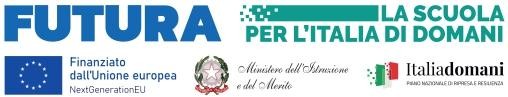 ISTITUTO COMPRENSIVO "CINQUE GIORNATE"   VIALE MUGELLO, 5 - 20137 MILANO Tel.0288448734Scuola primaria Viale Mugello, 5-Scuola secondaria di 1° grado Via Cipro, 2 MilanoC.M. MIIC8DX00L – C.F. 80114030150 e-mail MIIC8DX00L@istruzione.it  sito web www.iccinquegiornate.edu.itRelazione Scolastica Osservativa a.s. Nome alunno:Anno di nascita:Classe - plesso:           Se migrante:  (Paese di origine e da quanti anni è in Italia)Motivo d’invio: (breve descrizione del perché pensate sia utile un invio alla UONPIA)Funzionamento scolastico:Frequenza (tenere in considerazione gli ultimi 6 mesi): Frequenza regolare o no ? Fa almeno un’assenza a settimana?Fa più giorni di assenza a settimana?Non sta andando a scuola?Le assenze sono giustificate?Comportamento:Adeguato?Difficoltà lievi?Comportamenti dirompenti che possono aver provato sospensioni, note, etc?Gravi problemi di comportamento?Rendimento:Buono e trasversale a tutte le materieComplessivamente adeguato ma con alcune difficoltàProblemi di rendimento moderati che comprendono alcune insufficienze.Gravi problemi di rendimento con la maggior parte delle materie insufficienti.Difficoltà di apprendimento:Criticità non identificate Difficoltà lievi? Gestite con Bes?Certificazione DSA già presente? Moderate difficoltà nell’apprendimento?Difficoltà gravi che richiedono una valutazione?Note: Prove di screening effettuate a scuola? (Se si, allegare risultati)Esplicitare l’eventuale area critica: attenzione e tenuta attentiva, memoria, lettura, scrittura e calcolo. Autonomia personale: (organizzazione materiale didattico, vestiti, igiene personale, svolgimento delle attività)Orientamento spazio-temporale: (nel vissuto, nel concreto e nel concettuale)Abilità motorie:grosso motorie: (camminare, correre, saltare, lanciare, prendere etc.)fino motorie:  (tratto grafico/orientamento sul foglio, coloritura entro i margini, ritaglio)Capacità sensoriali:  (uditive, visive... nella norma; oppure se si notano difficoltà, descriverle brevemente) Lingua italiana: (ascolto/comprensione/lettura/produzione verbale, logica linguistica nella costruzione della frase e errori di pronuncia, dettato, uso delle regole ortografiche: doppie, digrammi e trigrammi complessi, indicare se si evidenziano errori di omissione, inversione di fonemi, contrazione e/o unione di parole etc.)Logica/matematica: (seriazione, classificazione, concetto di quantità, corrispondenza biunivoca numero quantità, conservazione della quantità, abilità numerica concreta, iconica e astratta nei primi calcoli mentali e scritti  entro/oltre il ........ problem solving, riconoscimento delle principali figure geometriche, etc.)Relazionale:Con gli insegnanti: L’alunno/a ha buone relazioni? Difficoltà occasionali almeno con un insegnante?Rapporti difficili che possono anche interferire con l’apprendimento?Difficoltà con tutti gli insegnanti in modo continuativo che possono interferire con l’apprendimento?Con i pari:L’alunno/a ha buone relazioni? Difficoltà occasionali a relazionarsi con almeno un coetaneoRapporti difficili con i coetanei che possono anche interferire con l’apprendimentoRapporti molto difficili con tutti i coetanei che influisce sulla possibilità di apprendere in modo adeguatoLivello di partecipazione:Partecipa attivamente alla lezione e in modo adeguato? Interviene in modo contestualizzato e pertinente?Rispetta i turni? Manifesta stanchezza durante lo svolgimento delle lezioni? Se sì, in che spazi orari?Punti di forza del bambino:....................................................................................................................................................................................................................................................................................................................................Relazione famiglia-scuola: (livello di collaborazione della famiglia a seguire le indicazioni fornite dalla scuola)....................................................................................................................................................................................................................................................................................................................................DataFirma degli insegnantiFirma dei genitori per presa visione